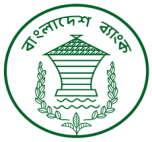 Form-1: Application FormDirectorFinancial Inclusion DepartmentBangladesh BankHead OfficeDhaka.Subject: Application for ‘Bangladesh Bank Remittance Award-2021’. Dear Sir,In response to your advertisement dated XX/XX/2022, I/we on behalf of the business institution named---------------------would like to apply for 'Bangladesh Bank Remittance Award-2021'.In this regard, required information (Form-2) and all related documents have been attached herewith for your kind consideration. Sincerely Yours,Name:Designation:Address:Phone :Fax:Email:List of documents attached:2)3)4)5)...